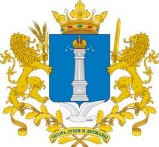 Уважаемый Евгений Александрович!Управление контроля (надзора) и регуляторной политики администрации Губернатора Ульяновской области по результатам рассмотрения проекта постановления Правительства Ульяновской области «Об утверждении Порядка проведения аукциона на понижение цены по выбору исполнителя услуг на перемещение, хранение и возврат задержанных транспортных средств на территории Ульяновской области» направляет следующее заключение.Заключениеоб оценке регулирующего воздействия проекта постановления Правительства Ульяновской области «Об утверждении Порядка проведения аукциона на понижение цены по выбору исполнителя услуг на перемещение, хранение и возврат задержанных транспортных средств на территории Ульяновской области»Рассмотрев в соответствии с Законом Ульяновской области от 05.11.2013 № 201-ЗО «О порядке проведения оценки регулирующего воздействия проектов нормативных правовых актов Ульяновской области и проектов муниципальных нормативных правовых актов, порядке проведения экспертизы нормативных правовых актов Ульяновской области и муниципальных нормативных правовых актов, затрагивающих вопросы осуществления предпринимательской и инвестиционной деятельности, и порядке проведения оценки фактического воздействия нормативных правовых актов Ульяновской области, затрагивающих осуществление предпринимательской и инвестиционной деятельности», пунктом 4.2 раздела 4 Положения о проведении оценки регулирующего воздействия проектов нормативных правовых актов Ульяновской области, утверждённого постановлением Правительства Ульяновской области от 16.12.2013 № 607-П «Об утверждении Положения о проведении оценки регулирующего воздействия проектов нормативных правовых актов Ульяновской области и признании утратившими силу отдельных постановлений (отдельного положения постановления) Правительства Ульяновской области» (далее – Положение), распоряжением Губернатора Ульяновской области от 28.11.2019 № 1440-р «Об утверждении Положения об управлении контроля (надзора) и регуляторной политики администрации Губернатора Ульяновской области» проект постановления Правительства Ульяновской области «Об утверждении Порядка проведения аукциона на понижение цены по выбору исполнителя услуг на перемещение, хранение и возврат задержанных транспортных средств на территории Ульяновской области» (далее – проект акта), подготовленный и направленный для подготовки настоящего заключения Министерством транспорта Ульяновской области (далее – разработчик акта), Правительство Ульяновской области сообщает следующее.1. Описание предлагаемого правового регулирования.Проект акта разработан в соответствии со статьёй 27.13 Кодекса Российской Федерации об административных правонарушениях и Законом Ульяновской области от 30.11.2011 № 207-ЗО «О порядке перемещения задержанных транспортных средств на специализированную стоянку, их хранения и возврата владельцам, представителям владельцев или лицам, имеющим при себе документы, необходимые для управления данными транспортными средствам, а также оплаты лицами, привлеченными к административной ответственности за административные правонарушения, повлекшие применение задержания транспортных средств, стоимости перемещения и хранения задержанных транспортных средств».Проект акта устанавливает условия организации и проведения аукциона на понижение цены по выбору исполнителя услуг на перемещение, хранение и возврат задержанных транспортных средств на территории Ульяновской области (далее - аукцион), в том числе:1) предмет аукциона;2) организацию проведения аукциона;3) порядок работы аукционной комиссии;4) требования к участникам аукциона, условия допуска к участию в аукционе и порядок подачи заявок на участие в аукционе;5) извещение о проведении аукциона и документацию об аукционе;6) порядок проведения аукциона и оформление результатов;7) заключение договора по результатам проведения аукциона;8) последствия признания аукциона несостоявшимся.Постановление вступает в силу на следующий день после дня его официального опубликования.В целом принятие проекта акта направлено на формирование правовой основы для организации и проведения аукциона на понижение цены по выбору исполнителя услуг на перемещение, хранение и возврат задержанных транспортных средств на территории Ульяновской области.2. Проблема, на решение которой направлен предлагаемый способ правового регулирования, оценка негативных эффектов, возникающих в связи с наличием рассматриваемой проблемы.Пунктом 10 статьи 27.13 (Задержание транспортного средства) Кодекса Российской Федерации об административных правонарушениях предусмотрено, что перемещение транспортных средств на специализированную стоянку, за исключением транспортных средств Вооруженных Сил Российской Федерации, войск национальной гвардии Российской Федерации, спасательных воинских формирований федерального органа исполнительной власти, уполномоченного на решение задач в области гражданской обороны, их хранение и возврат владельцам, представителям владельцев или лицам, имеющим при себе документы, необходимые для управления данными транспортными средствами, оплата лицами, привлеченными к административной ответственности за административные правонарушения, повлекшие применение задержания транспортных средств, стоимости перемещения и хранения задержанных транспортных средств осуществляются в порядке, устанавливаемом законами субъектов Российской Федерации. В соответствии с данным положением принят закон Ульяновской области от 30.11.2011 № 207-ЗО «О порядке перемещения задержанных транспортных средств на специализированную стоянку, их хранения и возврата владельцам, представителям владельцев или лицам, имеющим при себе документы, необходимые для управления данными транспортными средствам, а также оплаты лицами, привлеченными к административной ответственности за административные правонарушения, повлекшие применение задержания транспортных средств, стоимости перемещения и хранения задержанных транспортных средств».Вместе с тем, согласно пункту 4 Методических указаний по расчёту тарифов на перемещение и хранение задержанных транспортных средств и установлению сроков оплаты, утверждённых приказом Федеральной антимонопольной службы от 15.08.2016 № 1145/16 «Об утверждении Методических указаний по расчету тарифов на перемещение и хранение задержанных транспортных средств и установлению сроков оплаты», тарифы на перемещение и хранение задержанных транспортных средств устанавливаются по результатам торгов (аукцион на понижение цены) по выбору исполнителя услуг.В настоящее время на территории Ульяновской области отсутствует порядок организации и проведения аукциона на понижение цены по выбору исполнителя услуг на перемещение, хранение и возврат задержанных транспортных средств, вследствие чего возникает ситуация правовой неопределённости в сфере организации и проведения аукциона.Таким образом, принятие проекта акта направлено на решение проблемы устранения ситуации правовой неопределённости в сфере организации и проведения аукциона на понижение цены по выбору исполнителя услуг на перемещение, хранение и возврат задержанных транспортных средств на территории Ульяновской области.3. Обоснование целей предлагаемого правового регулирования.По мнению разработчика акта, основной целью разработки предлагаемого правового регулирования является:Таблица 14. Анализ международного опыта, опыта субъектов Российской Федерации в соответствующей сфере.По итогам мониторинга регионального законодательства в части утверждения порядка проведения аукциона на понижение цены по выбору исполнителя услуг на перемещение, хранение и возврат задержанных транспортных средств установлено, что схожие нормативные правовые акты приняты во многих субъектах Российской Федерации. Так, например:- постановление Правительства Чукотского автономного округа 
от 03.06.2021 № 225 «Об утверждении Порядка проведения торгов (аукциона на понижение цены) по выбору исполнителя услуг по перемещению задержанных транспортных средств на специализированную стоянку и (или) их хранению»;- постановление Правительства Еврейской автономной области от 16.01.2018 № 5-пп «Об утверждении Порядка проведения торгов (аукциона на понижение цены) по выбору исполнителей услуг по перемещению и (или) хранению задержанных транспортных средств на территории Еврейской автономной области»;- приказ Министерства строительства, дорожного хозяйства и транспорта Забайкальского края от 08.12.2020 № 31-НПА «Об утверждении Порядка проведения торгов (аукциона на понижение цены) по выбору исполнителя услуг по перемещению и хранению задержанных транспортных средств на территории Забайкальского края»;- постановление Правительства Вологодской области от 28.05.2018 
№ 460 «О реализации закона области «О порядке перемещения задержанных транспортных средств на специально отведенное охраняемое место (специализированную стоянку), их хранения и возврата, оплаты стоимости перемещения и хранения задержанных транспортных средств».Таким образом, по результатам регионального мониторинга можно сделать вывод об определённой степени эффективности предлагаемого правового регулирования.5. Анализ предлагаемого правового регулирования и иных возможных способов решения проблемы.Согласно проекту акта предметом аукциона является право на осуществление юридическими лицами, индивидуальными предпринимателями деятельности, связанной с перемещением, хранением и возвратом задержанных транспортных средств определённых категорий и на определённых территориях по тарифам, установленным по результатам аукциона.Аукцион является открытым по составу участников. Организатором аукциона является Министерство транспорта Ульяновской области.Принятие проекта акта будет способствовать повышению эффективности системы профилактики правонарушений в сфере использования транспортных средств.Альтернативным вариантом решения проблемы является отказ от принятия рассматриваемого правового регулирования, т.е. сохранение ситуации «статус-кво». Однако данный вариант решения проблемы не позволит устранить ситуацию правовой неопределённости в сфере организации и проведения аукциона на понижение цены по выбору исполнителя услуг на перемещение, хранение и возврат задержанных транспортных средств на территории Ульяновской области.Таким образом, оптимальным вариантом решения проблемы является принятие рассматриваемого правового регулирования.6. Анализ основных групп участников отношений, интересы которых будут затронуты предлагаемым правовым регулированием.По информации разработчика акта, основными группами участников общественных отношений, интересы которых будут затронуты рассматриваемым правовым регулированием, являются юридические лица и индивидуальные предприниматели.Количественная оценка непосредственных адресатов правового регулирования разработчиком акта не представлена.7. Сведения о проведении публичных обсуждений проекта акта.В рамках публичных обсуждений, после окончания этапа обсуждения концепции регулирования (с 30.07.2021 по 08.08.2021), разработчиком акта проект акта и сводный отчёт были размещены с 11.08.2021 по 25.08.2021 на специализированном ресурсе для проведения публичных обсуждений http://regulation.ulgov.ru.Материалы для публичных обсуждений одновременно были направлены в Союз «Ульяновская областная торгово-промышленная палата», Региональное объединение работодателей «Союз промышленников и предпринимателей Ульяновской области», Ульяновское региональное отделение Общероссийской общественной организации малого и среднего предпринимательства «ОПОРА РОССИИ», Ульяновское областное региональное отделение Общероссийской общественной организации «Деловая Россия», Уполномоченному по защите прав предпринимателей в Ульяновской области и иным заинтересованным лицам.Позиций, содержащих замечания и предложения, по рассматриваемому правовому регулированию от участников публичных обсуждений не поступало.8. Выводы по результатам проведения оценки регулирующего воздействия.По итогам оценки регулирующего воздействия считаем, что проект акта не содержит положений, устанавливающих избыточные обязанности, запреты и ограничения для субъектов предпринимательской и инвестиционной деятельности или способствующих их введению, а также положений, способствующих возникновению необоснованных расходов субъектов предпринимательской и инвестиционной деятельности и областного бюджета Ульяновской области.Начальник управления контроля (надзора)и регуляторной политики администрацииГубернатора Ульяновской области                                                       Ю.В.Казаков [МЕСТО ДЛЯ ПОДПИСИ]Артемьев Евгений ВячеславовичЕгоров Александр Алексеевич58-91-95ПРАВИТЕЛЬСТВО УЛЬЯНОВСКОЙ ОБЛАСТИСоборная пл., д. 1, г. Ульяновск, 432017, тел./факс (8422) 58-93-43; e-mail: mail@ulgov.ru, http://www.ulgov.ruОКПО 00022237, ОГРН 1027301175110 ИНН/КПП 7325001144/732501001ПРАВИТЕЛЬСТВО УЛЬЯНОВСКОЙ ОБЛАСТИСоборная пл., д. 1, г. Ульяновск, 432017, тел./факс (8422) 58-93-43; e-mail: mail@ulgov.ru, http://www.ulgov.ruОКПО 00022237, ОГРН 1027301175110 ИНН/КПП 7325001144/732501001ПРАВИТЕЛЬСТВО УЛЬЯНОВСКОЙ ОБЛАСТИСоборная пл., д. 1, г. Ульяновск, 432017, тел./факс (8422) 58-93-43; e-mail: mail@ulgov.ru, http://www.ulgov.ruОКПО 00022237, ОГРН 1027301175110 ИНН/КПП 7325001144/732501001ПРАВИТЕЛЬСТВО УЛЬЯНОВСКОЙ ОБЛАСТИСоборная пл., д. 1, г. Ульяновск, 432017, тел./факс (8422) 58-93-43; e-mail: mail@ulgov.ru, http://www.ulgov.ruОКПО 00022237, ОГРН 1027301175110 ИНН/КПП 7325001144/732501001ПРАВИТЕЛЬСТВО УЛЬЯНОВСКОЙ ОБЛАСТИСоборная пл., д. 1, г. Ульяновск, 432017, тел./факс (8422) 58-93-43; e-mail: mail@ulgov.ru, http://www.ulgov.ruОКПО 00022237, ОГРН 1027301175110 ИНН/КПП 7325001144/732501001ПРАВИТЕЛЬСТВО УЛЬЯНОВСКОЙ ОБЛАСТИСоборная пл., д. 1, г. Ульяновск, 432017, тел./факс (8422) 58-93-43; e-mail: mail@ulgov.ru, http://www.ulgov.ruОКПО 00022237, ОГРН 1027301175110 ИНН/КПП 7325001144/732501001[МЕСТО ДЛЯ ШТАМПА][МЕСТО ДЛЯ ШТАМПА][МЕСТО ДЛЯ ШТАМПА][МЕСТО ДЛЯ ШТАМПА]На №73-ИОГВ-06-01/1861вн от03.09.2021Исполняющему обязанности Министра транспортаУльяновской областиЛазареву Е.А.Исполняющему обязанности Министра транспортаУльяновской областиЛазареву Е.А.О направлении заключения об оценке регулирующего воздействияО направлении заключения об оценке регулирующего воздействияО направлении заключения об оценке регулирующего воздействияО направлении заключения об оценке регулирующего воздействияИсполняющему обязанности Министра транспортаУльяновской областиЛазареву Е.А.Описание целей предлагаемого правового регулирования, их соотношение с проблемойСроки достижения целей предлагаемого правового регулированияИндикаторы достижения целей правового регулирования по годамУтверждение порядка установления условий организации и проведения аукциона на понижение цены по выбору исполнителя услуг на перемещение, хранение и возврат задержанных транспортных средств на территории Ульяновской областиНа весь период действия постановления-